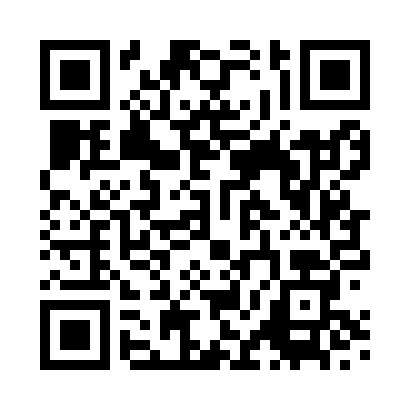 Prayer times for Ettrick, The Scottish Borders, UKMon 1 Jul 2024 - Wed 31 Jul 2024High Latitude Method: Angle Based RulePrayer Calculation Method: Islamic Society of North AmericaAsar Calculation Method: HanafiPrayer times provided by https://www.salahtimes.comDateDayFajrSunriseDhuhrAsrMaghribIsha1Mon2:564:361:177:029:5711:372Tue2:574:371:177:029:5711:373Wed2:574:371:177:029:5611:364Thu2:584:381:177:029:5511:365Fri2:584:391:177:019:5511:366Sat2:594:411:177:019:5411:367Sun2:594:421:187:019:5311:358Mon3:004:431:187:009:5211:359Tue3:014:441:187:009:5111:3410Wed3:014:451:187:009:5011:3411Thu3:024:461:186:599:4911:3412Fri3:034:481:186:599:4811:3313Sat3:044:491:186:589:4711:3314Sun3:044:511:196:589:4611:3215Mon3:054:521:196:579:4511:3116Tue3:064:531:196:569:4311:3117Wed3:074:551:196:569:4211:3018Thu3:084:571:196:559:4111:3019Fri3:084:581:196:549:3911:2920Sat3:095:001:196:539:3811:2821Sun3:105:011:196:539:3611:2722Mon3:115:031:196:529:3411:2723Tue3:125:051:196:519:3311:2624Wed3:125:061:196:509:3111:2525Thu3:135:081:196:499:2911:2426Fri3:145:101:196:489:2811:2327Sat3:155:111:196:479:2611:2228Sun3:165:131:196:469:2411:2129Mon3:175:151:196:459:2211:2030Tue3:185:171:196:449:2011:1931Wed3:195:191:196:439:1811:18